V3 – Freisetzung von Kohlenstoffdioxid aus Salzen Materialien: 		Becherglas, Teelicht, Pipette Chemikalien:		Essigessenz, Natron Durchführung: 			Natron wird in ein Becherglas gegeben, sodass es gerade so den kompletten Boden des Glases bedeckt. Ein Teelicht wird in die Mitte des Glases gestellt und entzündet. Mit einer Pipette wird rund um die Kerze Essigessenz auf das Natron getropft und beobachtet.Beobachtung:			Es ist eine Gasentwicklung zu beobachten. Nach einigen Sekunden erlischt die Kerze.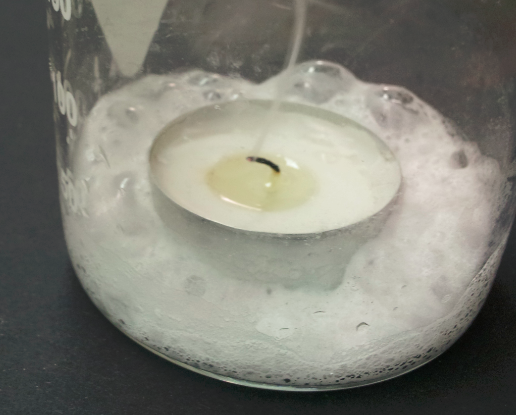 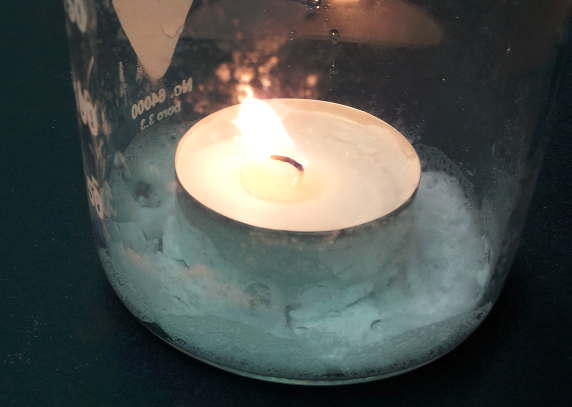 Abbildung 4 - Versuchsaufbau. Links: vor der Zugabe von Essigessenz. rechts: nach der ZugabeDeutung:		Bei der Reaktion von Natron mit Essigessenz wird das Gas Kohlenstoffdioxid frei. Nach einiger Zeit wird die Kerze somit erstickt, da Kohlenstoffdioxid den vorhandenen Sauerstoff aufgrund seiner höheren Dichte verdrängt.		Reaktionsgleichung: 		NaHCO3(s) + CH3COOH(aq) ⇀ CH3COONa(aq) + H2O(l) + CO2(g)Entsorgung:		Die Entsorgung erfolgt über den Feststoffabfall. Literatur:		Der Versuch ist aus eigenen Überlegungen entstanden. GefahrenstoffeGefahrenstoffeGefahrenstoffeGefahrenstoffeGefahrenstoffeGefahrenstoffeGefahrenstoffeGefahrenstoffeGefahrenstoffeEssigessenzEssigessenzEssigessenzH: -H: -H: -P: -P: -P: -NatronNatronNatronH: -H: -H: -P: -P: -P: -KohlenstoffdioxidKohlenstoffdioxidKohlenstoffdioxidH: -H: -H: -P: -P: -P: -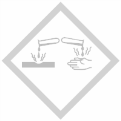 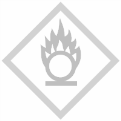 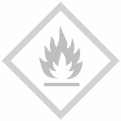 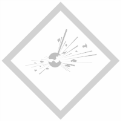 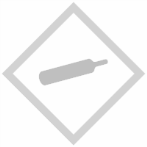 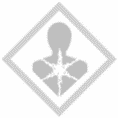 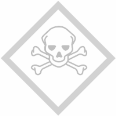 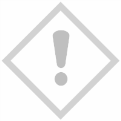 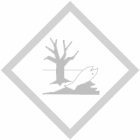 